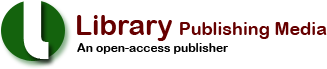 MANUSCRIPT SUBMISSION FORMManuscript Information:Journal name:Date of submission:Manuscript type (eg, Research Article, Research Report, Review, etc):Title:Authors:General scientific area:Estimated number of words:(Excluding Title Page and References)Number of figures (including supplementary figures):Number of tables (including supplementary tables):Contact Information:Corresponding author(s):Business/Institutional address:Email:Tel:Authorship Information:Please include email addresses of ALL manuscript authors below:Corresponding author(s) confirm(s) on behalf of all authors of the manuscript that:1. All authors agree to the contents of the manuscript and its authorship.2. Neither the whole manuscript nor any part of this manuscript has been published previously in any language in a permanent archive nor is it under consideration by another journal.3. None of the suggested referees has acted as a research collaborator of any of the manuscript authors in the past two years.4. The manuscript does not infringe anyone’s copyrights or any other rights.5. No copyright material has been included in the manuscript except with the written permission of the copyright owner(s).6. Authors have followed all ethical and legal guidelines when pursuing the presented research, especially where research involved human or animal subjects and cloning.7. Any unpublished data are included in the manuscript with the written permission of the provider(s) of the information.8. I/we confirm that we have sufficient funds to cover publication charges.Print Name:						Signature:(On behalf of all manuscript authors)Date:Statement of Competing Interests:Delete as appropriateThe authors have no competing interests.The authors declare the following competing interest(s). Use additional pages if required.Print Name:						Signature: (On behalf of all manuscript authors)Date:Potential referees:Please suggest at least six potential referees of your manuscript. This will help expedite the review process.Referee 1:Name:Institution:Email:	Telephone:Referee 2:Name:Institution:Email:	Telephone:Referee 3:Name:Institution:Email:	Telephone:Referee 4:Name:Institution:Email:	Telephone:Referee 5:Name:Institution:Email:	Telephone:Referee 6:Name:Institution:Email:	Telephone: